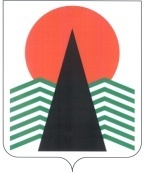  Администрация Нефтеюганского районаМуниципальная комиссияпо делам несовершеннолетних и защите их правПОСТАНОВЛЕНИЕ №19 31 марта 2022 года, 10 – 00 ч.  г. Нефтеюганск, 3мкрн., д. 21, каб. 430зал совещаний администрации Нефтеюганского района,(сведения об участниках заседания указаны в протоколе №16 заседания МКДН и ЗП Нефтеюганского района)О принимаемых мерах, направленных на профилактику фактов проявления агрессии несовершеннолетних в образовательных организациях Нефтеюганского района	Заслушав и обсудив информацию по вопросу, предусмотренному планом работы муниципальной комиссии по делам несовершеннолетних и защите их прав Нефтеюганского района на 2022 год, муниципальная комиссия установила:	 В общеобразовательных организациях Нефтеюганского района предупреждение агрессивного поведения обучающихся проводится в рамках первичной профилактики, направленной на устранение неблагоприятных факторов, вызывающих определенное явление, а также на повышение устойчивости личности к влиянию этих факторов. Применительно к девиантному поведению первичную профилактику можно обозначить как массовую и универсальную превенцию действий, отклоняющихся от социальных норм. Первичная профилактика ориентирована, главным образом, на подростковый возраст. 	Классные руководители разрабатывают рабочую программу класса с учетом контингента обучающихся и родителей. На профилактику агрессивного поведения в рабочей программе выделен блок, который включает в себя диагностику и целый ряд мероприятий. Согласно плану работы в течение учебного года классными руководителями, социальными педагогами, педагогами - психологами осуществляется ежедневный мониторинг и выявление детей с девиантным поведением, допускающих прогулы, грубость с педагогами и сверстниками, агрессию, недисциплинированность, склонных к совершению правонарушений, преступлений, и детей, находящихся без контроля родителей. 	С целью профилактики фактов проявления агрессии несовершеннолетних в общеобразовательных организациях  в текущем учебном году организованы и проведены следующие диагностические мероприятия:	- в ноябре 2021 года социально-психологическое тестирование - анкета «Исходная оценка наркотизации» авт. Латышев Г.В. 	По результатам тестирования 23 несовершеннолетних (АППГ – 10 несовершеннолетних) отнесены к группе вероятного риска вовлечения в поведение, опасного для здоровья. В отношении всех несовершеннолетних организовано социально – психологическое сопровождение, разработаны планы индивидуальной профилактической работы, проведение педагогом-психологом, социальным педагогом индивидуальных консультаций с обучающимися «группы риска», а также консультаций с их родителями в целях улучшения социальной адаптации и профилактики отклоняющегося поведения;	- в январе 2022 года проведена диагностика по методике выявления детей «группы риска» М. И. Рожков, М. А. Ковальчук, «Карта риска», «Диагностика агрессивных и враждебных реакций» - охват 100% все обучающиеся 1-11 кл., с целью раннего выявления признаков девиантного, агрессивного поведения. Выявлены 4 несовершеннолетних (АППГ – 16 несовершеннолетних), относящихся к группе риска. Результаты диагностики доведены до сведения педагогов и родителей. С несовершеннолетними организовано:- психолого - педагогическое сопровождение, - разработаны индивидуальные планы профилактической работы, - зачисление в ППМС – центр.	В марте с данными несовершеннолетними проведена повторная диагностика, выявлена положительная динамика.	Проведены классные часы среди обучающихся с 1 по 11 кл. школ района на темы: «Как бороться с агрессией и злом», «Давайте жить дружно!», «Буллинг». Охват обучающихся - 3426 человек (68% от общего количества обучающихся 5029 человек). Среди родителей, посредством мессенджеров распространены буклеты «Что делать, если ваш ребенок стал агрессивным?». 	В рамках реализации комплексной программы «Югорская семья – компетентные родители», «Сотрудничество», цель которой является  повышение психолого-педагогической компетентности родителей в вопросах воспитания, обучения и развития детей проведены 73 лекции, которые посетили 3162 родителя. 	Профилактическая работа с обучающимися и их родителями, направленная на профилактику агрессивного поведения осуществляется также в форме консультаций для родителей и информирования родителей (законных представителей) в рамках родительских собраний.	 Во всех общеобразовательных организациях Нефтеюганского района организованы и проведены профилактические мероприятия по профилактике буллинга, жестокого обращения с учащимися:- общешкольное онлайн - родительское собрание «Буллинг в детской среде как значительные изменения в жизни обучающихся, приводящие к психическому дистрессу»;- родительские  онлайн - собрания в классах: «О правах ребенка на защиту от любой формы насилия», «Как пережить последствия буллинга, причиненного в подростковом возрасте», «Как предотвратить и преодолеть буллинг?», «К чему может привести буллинг?»;- встречи с инспекторами ОМВД на тему «Школьный буллинг как предпосылка противоправного поведения несовершеннолетних и его предупреждение»; - классные часы на темы: «Законы сохранения доброты», «Я не дам себя обижать», «Наша школа живет без насилия» и т.д.;- индивидуальные консультации педагога-психолога, социального педагога с несовершеннолетними, родителями (законными представителями): «Дети, которых затравили в Интернете», «Если в школе обижают. Рекомендации родителям», «Как помочь ребенку, ставшему жертвой агрессии в школе?», «Отличие буллинга от простой неосторожности и неприятности. Скрытые цели и провокации буллинга», «Как родителям проконтролировать ситуацию, если ребенок подвергается насилию в школе», «Защита прав и интересов детей», «Законодательство для родителей о воспитании детей», «Ошибки семейного воспитания и их влияние на формирование у ребенка системы ценностей» - 86 консультаций;- книжные выставки: «Буллинг как этическая проблема», «Относись к другому так, как ты хотел бы, чтобы относились к тебе», «Детство, свободное от жестокости», «Скажем нет равнодушию к детскому насилию по книгам, раскрывающим проблему буллинга: В.К. Железняков «Чучело», Е.В. Мурашов «Класс коррекции», Алексей Сережкин «Ученик», Андрей Богословский «Верочка», Джоди Пиколт «Девятнадцать минут».	Охват 5009 обучающихся (99,6%), 4983 родителя.	Сотрудниками ОМВД России по Нефтеюганскому району в январе 2022 года в образовательных учреждениях проведена проверка всех персональных компьютеров, имеющих доступ в сеть Интернет, на предмет эффективности мер по исключению доступа обучающихся к сайтам экстремисткой направленности и иным ресурсам сети Интернет, несовместимым с образовательным процессом.  	На постоянной основе инспекторами ОДН совместно с заместителями директоров по воспитательной работе образовательных учреждений проводится работа по выявлению и разрешению конфликтных ситуаций, возникающих между учащимися. В ходе проводимой работы фактов длительных конфликтов, а также детей, подвергнутых «буллингу» в образовательных учреждениях Нефтеюганского района не выявлено.	В ОМВД России по Нефтеюганскому району в качестве дополнительных мер по выявлению лиц, причисляющих себя к объединениям противоправной направленности, пропагандирующих идеологию и взгляды деструктивных и криминальных субкультур, приказом №768 от 22.10.2021 назначены ответственные лица за мониторинг сети «Интернет» в части выявления несовершеннолетних, являющихся пользователями информационных ресурсов, пропагандирующих суицид, наркотические средства, психотропные вещества или их прекурсоры, новые потенциально опасные психоактивные вещества, экстремизм, противоправные действия, представляющие опасность для жизни и здоровья несовершеннолетнего. Ответственным лицом проводится мониторинг социальных сетей «ВКонтакте», «Instagram», «Telegram». Осуществлена проверка 28 несовершеннолетних, состоящих на учете в ОМВД России по Нефтеюганскому району, на причастность к социальным группам, одобряющих преступное поведение, призывающих к совершению противоправных деяний, поддерживающих субкультуру, пропагандирующих криминальные устои (АУЕ). В ходе проведенной работы вышеуказанных фактов не выявлено. Еженедельно сотрудниками ПДН проводится мониторинг сетей, направленный на выявление опасного контента, рапорта приобщаются к накопительному делу.	Отделом уголовного розыска ОМВД России по Нефтеюганскому району ориентирован состоящий на связи негласный аппарат по факту получения информации о готовящихся преступлениях на территориях образовательных учреждений, либо лицах, вынашивающих намерения совершить нападения на учащихся и педагогов, кроме того, дано указание на организацию дополнительного подбора сотрудниками ОУР источников информации, способных освещать процессы, происходящие в подростковой среде и местах концентрации несовершеннолетних.	В целях нейтрализации попыток вовлечения несовершеннолетних в криминальные субкультуры, в незаконные массовые акции, противодействия проникновению в подростковую среду информации, пропагандирующей насилие в текущем периоде 2022 года в образовательных организациях проведены  6 классных часов, направленных на недопущение участия несовершеннолетних в незаконных публичных мероприятиях, формирование негативного отношения несовершеннолетних к противоправному поведению; доведение требований российского законодательства в области противодействия экстремистской и террористической деятельности, исключая упоминание случаев совершения «скулшутинга» (массовых убийств в образовательных организациях), террористических актов с целью недопущения нежелательного внимания к данной тематике.	 На основании вышеизложенного, во исполнение статьи 2 Федерального закона от 24.06.1999 №120-ФЗ «Об основах системы профилактики безнадзорности и правонарушений несовершеннолетних», муниципальная комиссия по делам несовершеннолетних и защите их прав Нефтеюганского района п о с т а н о в и л а: 	 1.  Информацию «О принимаемых мерах, направленных на профилактику фактов проявления агрессии несовершеннолетних в образовательных организациях Нефтеюганского района» принять к сведению.	Срок:  31 марта 2022 года.	2. Департаменту образования и молодежной политики Нефтеюганского района (Н.В. Котова) организовать проведение в образовательных организациях района:	2.1. Тренинги с обучающимися 5-11 классов на снижение уровня агрессии и тревожности, по противостоянию буллингу в подростковой среде.	Срок: до 10 июня 2022 года.	2.2.  Мероприятий с обучающимися 7-11 классов и их родителями (законными представителями) просветительского и разъяснительного характера с привлечением представителей правоохранительных органов, детских и молодежных общественных организаций, СМИ по вопросам предупреждения заведомо ложных сообщений о готовящихся террористических актах на объектах торговли, образования и транспорта.	Срок: до 14 апреля 2022 года.	3. Общеобразовательным организациям Нефтеюганского района принять меры по выявлению фактов школьного буллинга, в случае  проявления обучающимся агрессивного поведения в отношении учащихся школы принимать незамедлительные меры по устранению данных фактов, в том числе используя медиативные процедуры (при согласии законных представителей).	Срок: постоянно.	4. Департаменту образования и молодежной политики (Н.В.Котова), департаменту культуры и спорта (А.Ю. Андреевский),  отделу по опеке и попечительству администрации Нефтеюганского района (Е.Л.Кулага), бюджетному учреждению Ханты – Мансийского автономного округа – Югры «Нефтеюганский районный комплексный центр социального обслуживания населения» (Е.М.Елизарьева), ОМВД России по Нефтеюганскому району (А.В. Пирков) разработать и распространить  памятки, буклеты, листовки об ответственности несовершеннолетних за совершение преступлений по ст. 207 УК РФ (заведомо ложные сообщения о готовящемся террористическом акте).	Информацию о количестве размещенных в СМИ памятках, буклетах, листовках (с указанием количества просмотров в социальных сетях) и количестве распространенных среди несовершеннолетних и их родителей (законных представителей) направить в адрес муниципальной комиссии по делам несовершеннолетних и защите их прав Нефтеюганского района. 	Срок: до 14 апреля 2022 года.	5. Контроль за исполнением постановления возложить на заместителя председателя муниципальной комиссии по делам несовершеннолетних и защите их прав Нефтеюганского района..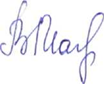 Председательствующий                                            В.В. Малтакова